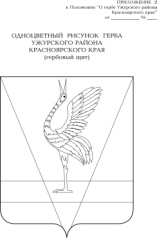 АДМИНИСТРАЦИЯ УЖУРСКОГО РАЙОНАКРАСНОЯРСКОГО КРАЯПОСТАНОВЛЕНИЕ22.12.2023                                         г. Ужур                                                  № 988О внесении изменений в постановление администрации Ужурского района от 28.04.2022 №  324 «Об утверждении Положения об оплате труда работников муниципальных бюджетных и казенных  учреждений Ужурского района в сфере образования»Руководствуясь Решением Ужурского районного Совета депутатов Красноярского края от 18.09.2013 № 41-290р «Об утверждении Положения об оплате труда работников муниципальных учреждений», Уставом Ужурского района, ПОСТАНОВЛЯЮ:1. Внести в Постановление администрации Ужурского района от 28.04.2022 № 324 «Об утверждении Положения об оплате труда работников муниципальных бюджетных и казенных  учреждений Ужурского района в сфере образования» (далее – Постановление) следующие изменения:1.1. В Приложении к Постановлению (далее - Положение):-  подпункт 3.2 пункта 3 раздела II Приложения дополнить словами следующего содержания «специальная краевая выплата»;- в пункте 2 раздела III цифру «32» заменить цифрой «47»;- дополнить раздел III пунктом 10 следующего содержания:«10. Специальная краевая выплата устанавливается в целях повышения уровня оплаты труда руководителя учреждения, его заместителя и главного бухгалтера учреждения.Руководителю учреждения, его заместителю и главному бухгалтеру учреждения по основному месту работы ежемесячно предоставляется специальная краевая выплата. Максимальный размер выплаты при полностью отработанной норме рабочего времени и выполненной норме труда (трудовых обязанностей) составляет три тысячи рублей. Руководителю учреждения, его заместителю и главному бухгалтеру учреждения по основному месту работы при не полностью отработанной норме рабочего времени размер специальной краевой выплаты исчисляется пропорционально отработанному работником времени».2. Контроль за выполнением постановления возложить на заместителя главы по социальным вопросам В.А. Богданову.3. Постановление вступает в силу в день, следующий  за днем его официального опубликования в специальном выпуске  газеты «Сибирский хлебороб», но не ранее 01 января 2024 года.Глава района                                                                                   К.Н. Зарецкий